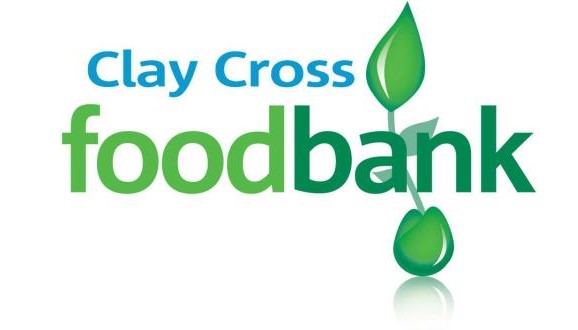 We are short of:Tinned fruitTinned toms Pasta sauceTinned soupTinned vegTinned fishTinned meatInstant mashCoffeeLong life fruit juiceUHT milkTinned rice puddingAnd the following extras: mens deodorant, cat food, mens shower gel, ladies shampoo, laundry products,adult toothbrushesYou can donate at Clay Cross Tesco, or our Foodbank sessions or contact us to arrange a time that suits you (07899878398 or info@claycross.foodbank.org.uk)